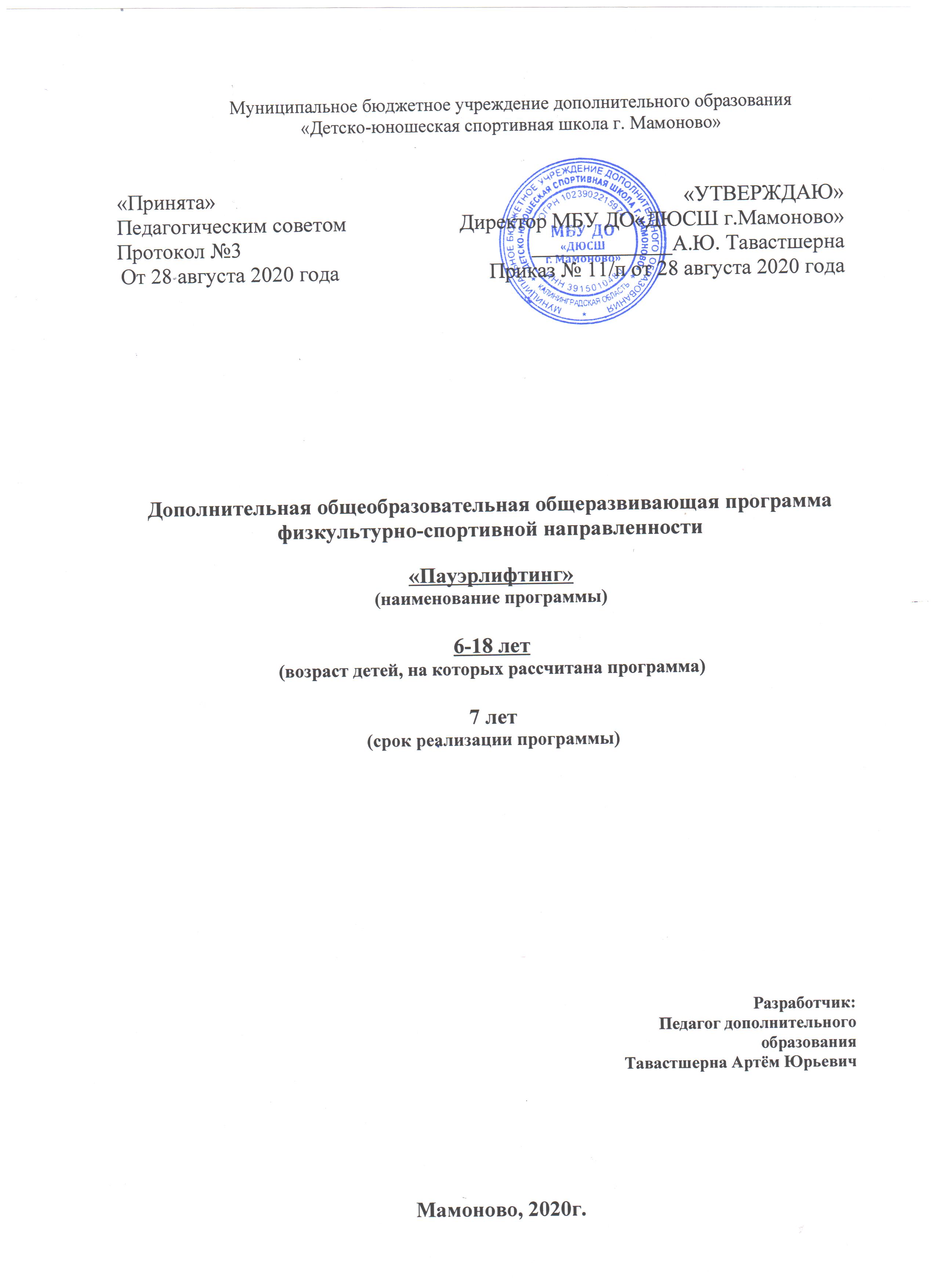 Направленность (профиль) программыДополнительная общеобразовательная общеразвивающая программа «Пауэрлифтинг» имеет физкультурно-спортивную направленность.Актуальность программызаключается в том, что программа даёт возможность помочь наиболее полно раскрыть способности каждого отдельно взятого ребёнка. Она способствует сохранению физического и психического здоровья учащегося, всестороннему развитию его личности, успешности, адаптации в обществе; выявлению перспективных детей и подростков для дальнейшего прохождения обучения в специализированных спортивных школах; учитывает специфику обучения детей в условиях малого населённого пункта, где существует всего одно объединение данного профиля.Отличительная особенность программыНастоящей программой предлагается системная организация занятий по пауэрлифтингу. Она разработана с учётом новейших методических разработок в области силовых видов спорта.При разработке программы использованы нормативные требования по физической и спортивно-технической подготовке юных спортсменов, полученные на основе научных исследований, методических разработок и рекомендаций по подготовке спортивного резерва последних лет.Занятия пауэрлифтингом рассматриваются многими специалистами в качестве одного из действенных средств физической подготовки подрастающего поколения и, следовательно, имеют большое прикладное значение.  Характерными особенностями современной жизни являются снижение двигательной активности подрастающего поколения, отсутствие, иногда, самой необходимости быть сильным, ловким, выносливым. Кроме того, отсутствует сама установка вести здоровый образ жизни, заниматься физкультурой и спортом. Отсюда рост числа различных хронических заболеваний у детей и подростков, приобщение к алкоголю, курению и наркотикам. Занятия же пауэрлифтингом позволяют приобщить их к занятиям спортом, отвлечь от «дурного влияния улицы», дать здоровье, как телесное, так и духовное.Адресат программыДанная программа предназначена к реализации для обучающихся в возрасте 6-18 лет. Принимаются все желающие, при отсутствии медицинских противопоказаний к спортивным занятиям.Объем и срок освоения программыСрок освоения программы – 7 лет.В настоящей программе выделено три этапа обучения:1. Спортивно-оздоровительный этап (СО). 2. Этап начальной подготовки (НП).3. Учебно-тренировочный этап (УТ). На полное освоение программы требуется 1680 часов (240 часов в год), включая контрольные нормативы и возможность участия в соревнованиях начального уровня.Формы обученияФорма обучения — очная.Особенности организации образовательного процесса1. Комплектование учебных групп является одним из наиболее ответственных этапов организационной и методической деятельности. Учебные группы комплектуются из числа не имеющих медицинских противопоказаний детей для занятий пауэрлифтингом. Дополнительная общеобразовательная общеразвивающая программа «Пауэрлифтинг» представляет собой организацию и проведение физкультурно-спортивной и тренировочной деятельности обучающихся.Дополнительная общеобразовательная общеразвивающая программа «Пауэрлифтинг» охватывает общеобразовательный период обучения 7 лет.В программе представлены модель построения системы многолетней подготовки, примерные планы построения тренировочного процесса по годам обучения. Определена общая последовательность изучения программного материала, этап начальной подготовки (НП), учебно-тренировочный этап (УТ), спортивно-оздоровительный этап (СО). Основные задачи спортивно-оздоровительного этапа укрепление здоровья и гармоничное развитие всех органов и систем организма детей; формирование стойкого интереса к занятиям спортом вообще; овладение основами техники выполнения обширного комплекса физических упражнений и освоение техники подвижных игр; воспитание трудолюбия; развитие и совершенствование физических качеств (с преимущественной направленностью на быстроту, ловкость, гибкость); достижения физического совершенствования, высокого уровня здоровья и работоспособности, необходимых для подготовки к жизненной практике; отбор перспективных детей и молодежи для дальнейших занятий пауэрлифтингом.Основными задачами этапа начальной подготовки являются: - вовлечение максимального числа детей и подростков к занятиям пауэрлифтингом; - гармоничное развитие физических качеств по общей физической подготовке;- изучение базовой техники пауэрлифтинга, волевых и морально-этических качеств личности;- формирования потребности к занятиям спортом и ведению здорового образа жизни.Основные задачи учебно-тренировочного этапа (УТ). Задачи подготовки отвечают основным требованиям формирования спортивного мастерства обучающихся, к которым относятся – состояние здоровья, дальнейшее развитие физических качеств, функциональной подготовленности, совершенствование технико-тактического арсенала, воспитание специальных психических качеств и формирование соревновательного опыта с целью повышения спортивных результатов.Минимальный возраст обучающихся по этапам подготовкиВ основу комплектования учебных групп (табл. №1) положена научно обоснованная система многолетней подготовки с учетом возрастных закономерностей становления спортивного мастерства.1. Увеличение недельной учебно-тренировочной нагрузки и перевод учащихся в следующие группы обучения обуславливаются стажем занятий, выполнением контрольных нормативов по общей физической подготовке, уровнем спортивных результатов.2. Возраст учащихся определяется годом рождения и является минимальным для зачисления в учебные группы. Допускается превышение указанного возраста не более чем на два года.3. Установленная недельная учебно-тренировочная нагрузка является максимальной.4. Количество установленных в отделении учебных групп является минимальным.Таблица 1. Режимы учебно-тренировочной работы и требования по физической, технической и спортивной подготовкеУчебная работа строится на основе данной программы и рассчитана на календарный год. Для обеспечения круглогодичных занятий и активного отдыха в летний оздоровительный период, спортивная школа может открывать в установленном порядке спортивно-оздоровительные лагеря дневного пребывания, а также разрабатывать индивидуальные планы тренировок. Учебный материал программы представлен в разделах, отражающих виды подготовки обучающихся: теоретическую, общефизическую, специально-физическую, технико-тактическую, психологическую. Представлены разделы, в которых раскрывается содержание восстановительных мероприятий, проводимых в обязательном порядке, в пределах объема учебных часов, в зависимости от года обучения, перечень основных мероприятий по воспитательной работе, а также контрольные и переводные нормативы по годам обучения.Основными формами учебно-тренировочного процесса являются:- групповые учебно-тренировочные и теоретические занятия;- работа по индивидуальным планам; - восстановительные мероприятия; - педагогический контроль;- участие в соревнованиях и учебно-тренировочных сборах.Особенностью планирования программного материала является сведение максимально возможных параметров нагрузок, средств и методов тренировки и контроля в одну принципиальную схему годичного цикла тренировки.2. Критерии оценки деятельности обучающихся – стабильность состава занимающихся и посещаемость тренировочных занятий; динамика индивидуальных показателей развития физических качеств; уровень освоения знаний гигиены и самоконтроля.Обучающиеся допускаются к соревновательной практике только по личному желанию.Набор и приём на отделение «Пауэрлифтинга» осуществляется администрацией МБУ ДО «ДЮСШ г. Мамоново» в соответствии с приказом о зачислении.В группы начальной подготовки зачисляются учащиеся общеобразовательных школ, достигшие 9-летнего возраста, желающие заниматься пауэрлифтингом и имеющие письменное разрешение врача-педиатра. На этом этапе осуществляется физкультурно-оздоровительная и воспитательная работа, направленная на разностороннюю физическую подготовку, овладение основами техники пауэрлифтинга, выполнение контрольных нормативов для зачисления в учебно-тренировочные группы.Учебно-тренировочные группы формируются из здоровых и практически здоровых учащихся, прошедших необходимую подготовку не менее 1 года и выполнивших контрольные нормативы по общефизической подготовке. Перевод по годам обучения в учебно-тренировочных группах осуществляется при условии выполнения контрольно-переводных нормативов по общей физической подготовке.Расписание занятий составляется администрацией школы по представлению тренера-преподавателя в целях установления благоприятного режима занятий, отдыха занимающихся, обучения их в общеобразовательных и других учреждениях.Требования к комплектованию учебных групп:- отсутствие врачебных противопоказаний- физическая и психологическая способность к выполнению    простейших физических упражнений.Режим занятий, периодичность и продолжительность занятийУчебные занятия проводятся в соответствии с годовым учебным планом.Общее количество часов в год - 240 часов. Занятия проводятся 3 раза в неделю. Продолжительность занятия - 2 академических часа по 40 минут. Недельная нагрузка: 6 часов. Педагогическая целесообразностьОбязательными при осуществлении образовательных и воспитательных задач данной программы являются следующие дидактические принципы: сознательности и активности, наглядности, доступности и индивидуализации, систематичности и постепенного повышения требований. Опора на указанные принципы, а также предлагаемые в программе средства и методика обучения являются наиболее действенными в отношении физического развития подростков, на которых она рассчитана. Названные принципы позволяют сохранить на занятии высокий творческий тонус, что приводит к качественному усвоению программного материала. Кроме того, в обучении подростков важную роль играет эмоциональный фактор: оживлённые занятия способствуют более успешному решению поставленных задач. В связи с этим для повышения эмоциональности процесса обучения предлагается введение соревновательных элементов.Рекомендуемые программой формы работы и средства обучения способствуют формированию и развитию у подростков физических данных, двигательных навыков, расширяют функциональные возможности их организма. Но в силовых видах спорта жизненно важные функции растущего организма подростков подвергаются интенсивным воздействиям. Поэтому обучение строится в соответствии с их возможностями, возрастом, полом и уровнем предварительной физической подготовленности. Изучаемый материал распределяется таким образом, чтобы он был по силам всем занимающимся и не превышал допустимую меру физических нагрузок во избежание угрозы их здоровью. Таким образом, развитие и укрепление суставов и мышц при использовании дозированных и щадящих нагрузок является профилактической мерой против различных бытовых травм. Педагогическая целесообразность программы определена и тем, что ориентирует подростков на приобщение к системным занятиям физической культурой и здоровому образу жизни, на улучшение уже достигнутого учебного результата, на возможность применения полученных знаний, умений и навыков во время занятий в разных сферах повседневной жизни.Практическая значимостьЗанятия пауэрлифтингом рассматриваются многими специалистами в качестве одного из действенных средств физической подготовки подрастающего поколения и, следовательно, имеют большое прикладное значение.  Характерными особенностями современной жизни являются снижение двигательной активности подрастающего поколения, отсутствие, иногда, самой необходимости быть сильным, ловким, выносливым. Кроме того, отсутствует сама установка вести здоровый образ жизни, заниматься физкультурой и спортом. Отсюда рост числа различных хронических заболеваний у детей и подростков, приобщение к алкоголю, курению и наркотикам. Занятия же пауэрлифтингом позволяют приобщить их к занятиям спортом, отвлечь от «дурного влияния улицы», дать здоровье, как телесное, так и духовное.Укрепление здоровья и всестороннее гармоничное развитие юных спортсменов, их физической подготовленности, формирование жизненно-важных двигательных умений и навыков, а также необходимых в быту, трудовой и обороной деятельности. Ведущие теоретические идеи.Ведущая идея данной программы — ознакомление обучающихся с развитием физкультурного движения, силовых видов спорта, получение знаний по анатомии, физиологии, гигиене. Благодаря силовым видам спорта, наряду с другими видами спорта, наиболее успешно решаются задачи общего физического развития воспитанников, разностороннее воздействие на организм, совершенствование функции всех органов и его двигательных способностей и духовного развития. Применение разнообразных технических элементов обеспечивает всестороннее гармоническое развитие морфологических и функциональных систем организма и физических качеств (силы, быстроты, гибкости, ловкости, выносливости), одновременно оказывая воздействие на координационные механизмы нервной системы, повышение ее пластичности.       Как и любые другие виды спорта, в силовых видах спорта - важная духовная сфера человеческой деятельности. Помимо практической пользы, занятия ведут обучающихся к вершине самосовершенствования, познанию собственного духа, нравственному очищению, воспитывают чувство достоинства, умение преодолевать минутные слабости, помогают терпеливо добиваться поставленной цели, формируют мировоззрение обучающихся, способность управлять своей волей и эмоциями, концентрировать силу, становится путем жизни. Физическая подготовка и техническое совершенство, основанные на морали высокой духовности, независимости от внешних условностей общества дают возможность личности вести соответствующий независимый образ жизни.Цель программы:- приобщение обучающихся к здоровому образу жизни через систематические занятия пауэрлифтингом;Задачи программы:Образовательные- научить основам спортивного мастерства в избранном виде спорта.- научить техническим приёмам, тактическим действиям и правилам пауэрлифтинга;- научить приёмам и методам контроля физической нагрузки на занятиях;- сформировать навыки регулирования психического состояния.Развивающие- развить двигательные способности;- развить представления о мире спорта;- развивать волю, выносливость, смелость, дисциплинированность;  - развивать социальную активность и ответственность.- развить физическое и нравственное развитие детей и подростков,Воспитательные - воспитывать нравственные и волевые качества;- воспитывать чувство "партнёрского плеча", дисциплинированность, взаимопомощь;- воспитывать привычку к самостоятельным занятиям спортом в свободное время;- формировать потребность ведения здорового образа жизни.- Социальная адаптация детей и подростков, решение проблем «трудных детей».Принципы отбора содержания- принцип единства развития, обучения и воспитания;- принцип систематичности и последовательности;- принцип доступности;- принцип наглядности;- принцип взаимодействия и сотрудничества;- принцип комплексного подхода.Основные формы и методыФормы занятий: -теоретическое;- практическое;                                                                                                                                                 - соревнование.Формы организации деятельности учащихся на занятиях: - групповая;- индивидуально-групповая;- индивидуальная.Методы обучения: - словесные (рассказ, объяснение); - наглядные (показ приемов); - практические (тренировка, самостоятельная работа)1. Тренировочные занятия с обучающимися не должны быть ориентированы на достижение в первые годы занятий высокого спортивного результата.2.  Тренировочные и соревновательные нагрузки должны соответствовать функциональным возможностям растущего организма.3. В процессе всех лет занятий необходимо соблюдать рациональный режим, обеспечить гигиену быта, хорошую организацию врачебно-педагогического контроля за состоянием здоровья, подготовленностью занимающихся и их физическим развитием.4. Надежной основой успеха обучающихся в избранном виде спорта является приобретенный фонд умений и навыков, разностороннее развитие физических качеств, расширение функциональных возможностей организма.5. С возрастом и подготовленностью обучающихся постепенно уменьшается удельный вес общей физической подготовки и возрастает вес специальной подготовки. 6. Необходимо учитывать особенности построения школьного учебного процесса в планировании тренировки.Обучение осуществляется на основе общих методических принципов. В большей степени используются методы обеспечения наглядности (показ упражнения, демонстрация наглядных пособий), методы упражнений игровой и соревновательный. При изучении общеразвивающих упражнений, комплексов и игр показ должен быть целостным и образцовым, а объяснение простым и доступным. Тренеру нецелесообразно подробно анализировать детали.Детям необходимо ставить двигательную задачу в конкретной форме, с наглядным объяснением: поймать, догнать, бросить в кольцо, прыгнуть через препятствие.Планируемые результатыРезультатом освоения программы является приобретение обучающимися знаний, умений и навыков в предметных областях;- теория и методика физической культуры и спорта;- общая физическая подготовка;- тактическая и психологическая подготовка;- другие виды спорта и подвижные игры.В области теории и методики физической культуры и спорта:- истории развития пауэрлифтинга;- необходимые сведения о строении и функциях организма человека;- гигиенические знания, умения и навыки;- режиме дня, закаливании организма, здоровом образе жизни;- требованиях к оборудованию, инвентарю и спортивной экипировке;- требованиях техники безопасности при занятиях.В области общей и специальной физической подготовки.- освоение комплексов физических упражнений;- развитие основных физических качеств (гибкости, быстроты, силы, координации, выносливости) и базирующихся на них способностях.- в укреплении здоровья, повышении уровня физической работоспособности и функциональных возможностей организма, содействии гармоничному физическому развитию, воспитанию личностных качеств и нравственных чувств (коллективизм, взаимопомощь).В области технико-тактической и психологической подготовки:- освоение основ технических и тактических действий по избранному виду спорта;- приобретение навыков анализа спортивного мастерства соперников;В области освоения других видов спорта и подвижных игр:- умение точно и своевременно выполнять задания;- умение развивать специфические физические качества в избранном виде спорта, дисциплине вида спорта (при наличии) средствами других видов спорта и подвижных игр;- умение соблюдать требования техники безопасности при самостоятельном выполнении упражнений;- навыки сохранения собственной физической формы.Механизм оценивания образовательных результатов– Бег на 30 и 1000/1500/3000 м выполняется на дорожке стадиона пли легкоатлетического манежа в спортивной обуви без шипов. В каждом забеге участвуют не менее двух учащихся, результаты регистрируются с точностью до десятой доли секунды. Разрешается только одна попытка, время фиксируется с точностью до 0,1с.– Прыжки в длину с места проводятся на нескользкой поверхности. Учащийся встает у стартовой линии в и. п., ноги параллельно и толчком двумя ногами и взмахом рук совершает прыжок. Приземление происходит одновременно на обе ноги на покрытие, исключающее жесткое приземление. Измерение осуществляется по отметке, расположенной ближе к стартовой линии, записывается лучший результат из трех попыток в сантиметрах.– Сгибание и разгибание рук в упоре лежа. Выполняется максимальное количество раз. И. п. – упор лежа на горизонтальной поверхности, руки полностью выпрямлены в локтевых суставах, туловище и ноги составляет единую линию. Отжимание засчитывается, когда учащийся, коснувшись грудью пола, возвращается в и. п. При выполнении упражнения запрещены движения в тазобедренных суставах.– Поднимание туловища из положения лежа на спине за 1 минуту. Регистрируется максимальное количество подъемов туловища. - Подтягивание из виса на высокой перекладине (для девочек на низкой перекладине.  Выполняется максимальное количество раз. Результат засчитывается, когда обучающийся, не касаясь перекладины заносит на нее подбородок и возвращается на исходную позицию. - Наклон вперед из положения стоя Обучающийся становится на тумбу и выполняет наклон вперед без сгибания ног. Фиксируется результат на тумбе.- участие в спортивных соревнованиях начального уровня.Формы подведения итогов реализации программыОсновными видами контроля являются:- текущий контроль уровня подготовленности;- промежуточная аттестация (выполнение контрольных нормативов);- итоговая аттестация.Каждый из видов контроля имеет свои цели, задачи и формы. Сроки контрольных мероприятий проводятся в соответствии с учебными планами.Текущий контроль осуществляется тренером-преподавателем, ведущим дисциплину. Форму текущего контроля уровня подготовленности выбирает тренер-преподаватель с учетом контингента обучающихся и содержания теоретического материала и тренировочных заданий. Текущий контроль осуществляется регулярно в рамках расписания занятий учащихся.Промежуточная аттестация проводится в форме сдачи контрольных нормативов по теоретической, общей физической подготовке. В конце учебного года проходит итоговая аттестация.Устанавливаются следующие формы приема контрольных и итоговых нормативов по всем разделам подготовки дополнительной общеобразовательной общеразвивающей программы по видам спорта:- теоретическая подготовка;- общая физическая подготовка;- тактико-техническое мастерство – демонстрация техники.Срок приема итоговых контрольных нормативов – май.УЧЕБНЫЙ ПЛАНУчебно-тренировочный процесс в спортивной школе планируется на основе учебных материалов, изложенных в данной программе.Планирование учебных занятий и распределение учебного материала в группах проводится на основании учебного плана и календарного учебного графика распределения учебных часов.На теоретических занятиях обучающиеся знакомятся с развитием физкультурного движения, получают знания по анатомии, физиологии, гигиене, теоретические сведения по технике выполнения упражнений, методике обучения и тренировки.На практических занятиях обучающиеся овладевают техникой выполнения упражнений, развивают свои физические качества, выполняют контрольные нормативы. Участие в соревнованиях организуется в соответствии с годовым календарным планом.В спортивной школе должны быть следующие документы планирования и учета работы:по планированию:- годовой план работы- учебный план;- календарный учебный график занятий на год;- расписание занятий;- календарный план спортивно-массовых мероприятий;по учету:- журнал учета групповых занятий;Учебный план для специализации пауэрлифтинг представлен в таблице №2. При его разработке учитывался режим учебно-тренировочной работы в неделю для различных учебных групп.Таблица №2. Учебный план учебно-тренировочных занятийВ программе представлены модель построения системы многолетней подготовки, примерные планы построения тренировочного процесса по годам обучения. Определена общая последовательность изучения программного материала, контрольные и переводные нормативы для этапа начальной подготовки (НП), учебно-тренировочного этапа (УТ), спортивно-оздоровительные группы (СО). СОДЕРЖАНИЕ ПРОГРАММЫ (240 часов, 6 часов в неделю)Спортивно-оздоровительный этап.Основная цель этого этапа: обеспечение отбора, физической и координационной готовности к простейшим упражнениям (общеразвивающим и специальным упражнениям своего вида). На протяжении спортивно-оздоровительного этапа начинающие обучающиеся должны познакомиться с техникой нескольких видов: легкой атлетики, акробатики, спортивных игр и единоборств.Для того чтобы значительно повысить работоспособность (физическую и умственную), создать надежные предпосылки к укреплению здоровья, необходимо заниматься около шести часов в неделю, с учетом факторов, ограничивающих физическую нагрузку – отсутствие специфических двигательных навыков и адаптации к физическим нагрузкам (вообще).Основные средства тренировочных воздействий:1) общеразвивающие упражнения (с целью создания школы движения);2) подвижные игры и игровые упражнения;3) спортивно-силовые упражнения (в виде комплексов тренировочных заданий).Основные методы выполнения упражнений: игровой; повторный; равномерный; интервальный; круговой; соревновательный.Основные направления тренировки. Спортивно-оздоровительный этап под готовки необходим для создания предпосылок для следующей успешной спортивной специализации. Здесь происходит отбор детей для дальнейших занятий пауэрлифтингом, поскольку именно в это время закладывается основа предпосылок овладения спортивным мастерством.Спортивно-оздоровительный этап представляет собой организацию регулярных тренировочных занятий и соревнований. На протяжении многих лет тренировок обучающиеся должны овладеть техникой и тактикой, приобрести опыт и специальные знания, улучшить моральные и волевые качества.На данном этапе подготовки существует опасность перегрузки еще неокрепшего детского организма. Поэтому дозировать нагрузку следует очень осторожно. Особенно это относится к упражнениям с отягощениями. Так, детям 7–10 лет доступны упражнения с весами, равными не более 20% собственной массы тела.Упражнения скоростно-силового характера давать парциально по 5–8 мин с чередованием промежутков активного отдыха (интервальный метод).Основные средства и методы тренировки. Главное средство в занятиях с детьми на этом этапе – подвижные игры и элементы подводящих упражнений. Для обеспечения технической и физической подготовки начинающих спортсменов лучше применять упражнения в комплексе, что дает возможность проводить занятия и тренировки более организованно и целенаправленно. Комплексы желательно сочетать с проведением игр и игровых упражнений.Выполнение упражнений, направленных на развитие быстроты, требует интенсивных движений и большого нервного напряжения. Их применяют в начале основной части занятия после разминки, когда степень возбуждения центральной нервной системы оптимальна и способствует усвоению двигательных навыков, наиболее трудных по координации. Вслед за комплексами на быстроту включают и игровые упражнения, способствующие закреплению этого качества.Комплексы упражнений, направленные на воспитание силы, используют во второй половине урока, так как к этому периоду наиболее полно проявляются функциональные возможности дыхания, кровообращения и других систем организма. Комплексы упражнений силовой направленности подкрепляют соответствующими силовыми играми и игровыми упражнениями.В спортивно-оздоровительных группах большое внимание необходимо уделять упражнениям на развитие координационных способностей и вестибулярного аппарата. Обучение технике пауэрлифтинга на этом этапе подготовки носит ознакомительный характер и осуществляется на основе обучения базовым элементам.Особенности обучения на спортивно-оздоровительном этапе. Обучение осуществляется на основе общих методических принципов. В большей степени используются методы обеспечения наглядности (показ упражнения, демонстрация наглядных пособий), методы упражнений игровой и соревновательный. При изучении общеразвивающих упражнений, комплексов и игр показ должен быть целостным и образцовым, а объяснение простым и доступным. Тренеру нецелесообразно подробно анализировать детали.Детям необходимо ставить двигательную задачу в конкретной форме, с наглядным объяснением: поймать, догнать, бросить в кольцо, прыгнуть через препятствие.Календарный учебный графикна спортивно-оздоровительном этапе обученияЭтап начальной подготовки.На этапе начальной подготовки периодизация учебного процесса носит условный характер, основное внимание уделяется разносторонней физической и функциональной подготовке с использованием, главным образом, средств ОФП, освоению технических элементов и навыков. По окончании годичного цикла тренировки юные спортсмены должны выполнить нормативные требования разносторонней физической подготовленности.Основная цель тренировки: утверждение в выборе спортивной специализации пауэрлифтинга и овладение основами техники.Основные задачи этапа начальной подготовки:- Формирование устойчивого интереса к занятиям спортом;- Формирование широкого круга двигательных умений и навыков;- Освоение основ техники по виду спорта пауэрлифтинг;- Всестороннее гармоничное развитие физических качеств;- Укрепление здоровья обучающихся;- Отбор перспективных юных спортсменов для дальнейших занятий по виду спорта пауэрлифтинг.Факторы, ограничивающие нагрузку:1) недостаточная адаптация к физическим нагрузкам;2) возрастные особенности физического развития;3) недостаточный общий объем двигательных умений. Основные методы выполнения упражнений: игровой, повторный, равномерный, интервальный, круговой, контрольный, соревновательный.Основные направления тренировки. Как известно, одним из реальных путей достижения хорошего результата считалась ранняя специализация, т.е. попытка с первых шагов определить специализацию обучающегося и организовать подготовку к ней. В отдельных случаях такой подход может дать положительные результаты. Однако это приводило иногда к тому, что обучающиеся достигали высоких показателей, правда, при слабом общем физическом развитии, а затем, как правило, первоначальный, быстрый рост спортивно-технических результатов сменялся застоем. Это заставило тренеров, врачей, физиологов и ученых пересмотреть свое отношение к ранней, узкой специализации и отдать предпочтение многообразной разносторонней подготовке обучающихся.Этап начальной подготовки один из наиболее важных, поскольку именно на этом этапе закладывается основа дальнейшего овладения спортивным мастерством в избранном виде. Однако здесь, как ни на каком другом этапе подготовки, имеется опасность перегрузки еще неокрепшего детского организма. Дело в том, что у детей этого возраста существует отставание в развитии отдельных вегетативных функций организма.В последние годы становится все больше приверженцев той точки зрения, что уже на этапе начальной подготовки, наряду с применением различных видов спорта, подвижных и спортивных игр, следует включать в программу занятий комплексы специально-подготовительных упражнений, близких по структуре к избранному виду спорта. Причем воздействие этих упражнений должно быть направлено на дальнейшее развитие физических качеств, необходимых для формирования специфического тренировочного эффекта.Известно, что на этапе начальных занятий спортом целесообразно выдвигать па первый план разностороннюю физическую подготовку и целенаправленно развивать физические качества путем специально подобранных комплексов упражнений и игр (в виде тренировочных заданий) с учетом подготовки спортсмена. Тем самым достигается единство общей и специальной подготовки.Многие физические качества детей наиболее устойчиво проявляются (прогнозируются) у мальчиков 9–13 лет, у девочек – 10–12 лет – данный возраст приходится на этап начальной подготовки. В следующей возрастной группе (подростковой) все виды прогноза затруднены. Следовательно, если тренер не увидит самого важного до 13 лет, то не определит и в 17–18 лет.На этапе начальной подготовки нецелесообразно учитывать периоды тренировки (подготовительный, соревновательный и т.д.), так как сам этап начальной подготовки является своеобразным подготовительным периодом в общей цепи многолетней подготовки обучающихся.Особенности обучения. Двигательные навыки у обучающихся должны формироваться параллельно с развитием физических качеств, необходимых для достижения успеха в избранном виде спорта. С самого начала занятий необходимо овладевать основами техники целостного упражнения, а не отдельных его частей. Обучение основам техники целесообразно проводить в облегченных условиях.Одной из задач занятий па первом году является овладение основами техники избранного вида спорта. При этом процесс обучения должен проходить концентрированно, без больших пауз, т.е. перерыв между занятиями не должен превышать трех дней. Всего на обучение каждому техническому действию или их комплексу нужно отдавать 15–25 занятий (30–35 минут в каждом).Эффективность обучения упражнениям находится в прямой зависимости от уровня развития физических качеств детей и подростков. Применение на начальном этапе занятий в значительном объеме упражнений скоростно-силового характера, направленных па развитие быстроты и силы, способствует более успешному формированию и закреплению двигательных навыков. Игровая форма выполнения упражнений соответствует возрастным особенностям обучающихся и позволяет успешно осуществлять начальную спортивную подготовку (специализированные игровые методы обучения представлены ниже).Методика контроля. Контроль на этапе начальной подготовки используется для оценки степени достижения цели и решения поставленных задач. Он должен быть комплексным, проводиться регулярно и своевременно, основываться на объективных и количественных критериях. Контроль эффективности технической подготовки осуществляется тренером.При планировании контрольных испытаний по общей физической подготовке рекомендуется следующий порядок: в первый день – испытания на скорость, во второй – на силу и выносливость.Особое внимание уделяют соблюдению одинаковых условий в контроле. Имеются в виду время дня, приема пищи, предшествующая нагрузка, погода, разминка и т.д. Контрольные испытания лучше всего проводить в торжественной соревновательной обстановке.Участие в соревнованиях. Невозможно достигнуть в будущем высоких стабильных результатов, редко выступая на соревнованиях. На этапе начальной подготовки значительно увеличивается число соревновательных упражнений. Особое преимущество отдается игровым и соревновательным методам. Нa первых этапах начальной подготовки рекомендуется использование контрольных соревнований в виде контрольно-педагогических экзаменов. Так как учащиеся не выступают в официальных соревнованиях, первый опыт соревновательной практики формируется в стенах школы.Программа соревнований, их периодичность, возраст участников должны строго соответствовать действующим правилам соревнований и доступным нормам нагрузок.Обучающихся в соревнованиях нужно нацеливать на демонстрацию социально-ценностных качеств личности, мужества, инициативы, смелости, коллективизма, дружелюбия по отношению к товарищам и уважения к ним, стойкости в поединке с противником.Календарный учебный графикэтапа начальной подготовки 1-го года обученияКалендарный учебный графикэтапа начальной подготовки 2-го года обученияУчебно-тренировочный этап.Основная цель: На учебно-тренировочном этапе годичный цикл подготовки пауэрлифтеров включает подготовительный и соревновательный период. Главное внимание продолжает уделяться разносторонней физической подготовке, повышению уровня функциональных возможностей, включению средств с элементами специальной физической подготовки. Предусматривается дальнейшее расширение арсенала технико-тактических навыков и приемов. Основные задачи тренировочного этапа:- Повышение уровня общей и специальной физической, технической, тактической и психологической подготовки;- Приобретение опыта и достижение стабильности выступления на официальных спортивных соревнованиях по пауэрлифтингу;- Формирование спортивной мотивации;- Укрепление здоровья обучающихся.Основные задачи: укрепление здоровья и всестороннее физическое развитие подростков; постепенный переход к целенаправленной подготовке в избранном виде спорта; обучение технике пауэрлифтинга; повышение уровня физической подготовки; отбор перспективных обучающихся для дальнейших занятий пауэрлифтингом.Методы выполнения упражнений: повторный, переменный, интервальный, повторно-переменный, круговой, игровой, контрольный, соревновательный.Основные направления тренировки. Этап углубленной спортивной подготовки является базовым для окончательного выбора будущей специализации. Поэтому физическая подготовка на этом этапе становится более целенаправленной. Перед специалистами встает задача правильного подбора соответствующих тренировочных средств с учетом избранного вида спорта. Учебно-тренировочный этап характеризуется более специализированной работой в избранном виде спорта. В этом случае средства тренировки имеют сходство по форме и характеру выполнения с основными упражнениям. Значительно увеличивается объем специальной физической, технической и тактической подготовки. Тренировочный процесс приобретает черты углубленной спортивной специализации.К специальной подготовке целесообразно приступать с 11–15 лет, постепенно усложняя двигательную структуру и скоростно-силовые показатели движений. В этом возрасте спортсмену нужно чаще выступать в контрольных, основных и отборочных соревнованиях.На данном этапе в большей степени увеличивается объем средств скоростно-силовой подготовки и специальной выносливости. Развивать скоростно-силовые качества различных мышечных групп целесообразно путем локального воздействия, т.е. применяя в тренировочном процессе специальные комплексы упражнений и тренажерные устройства, которые позволяют моделировать необходимые сочетания режимов работы мышц в условиях сопряженного развития физических качеств и совершенствования спортивной техники. Кроме того, упражнения на тренажерах дают возможность целенаправленно воздействовать на отдельные мышцы и мышечные группы.Специальные тренировочные средства и тренажеры имеют следующие преимущества перед традиционными средствами (штанга, гири, гантели):– позволяют учитывать индивидуальные особенности спортсмена;– локально воздействуют на различные группы мышц, в том числе и на те, которые в процессе тренировки имеют меньшие возможности для совершенствования;– способствуют четкому программированию структуры движений, а также характера и величины специфики нагрузок;– позволяют выполнять движения при различных режимах работы мышц;– помогают проводить занятия на высоком эмоциональном уровне. Применяя тренажерные устройства, следует учитывать: величину отягощения; интенсивность выполнения упражнений; количество повторений в каждом подходе; интервалы отдыха между упражнениями.Методика контроля. Как и на всех этапах подготовки, контроль должен быть комплексным. Система контроля на учебно-тренировочном этапе должна быть тесно связана с системой планирования процесса подготовки юных спортсменов. Она включает основные виды контроля: текущий, этапный и в условиях соревнований.В процессе тренировок рекомендуются следующие формы контроля: самоконтроль обучающихся за частотой пульса в покое, качество сна, аппетит, вес тела, общее самочувствие. Педагогический контроль применяется для текущего, этапного и соревновательного контроля.Участие в соревнованиях зависит от уровня подготовленности обучающегося, календаря соревнований, выполнения разрядных требований и т.д. В соревновательной деятельности необходимо вырабатывать оптимизм к трудностям соревновательных условий и способность не преувеличивать эти трудности. Основная задача соревновательной практики воспитать умение реализовать свои двигательные навыки и функциональные возможности в сложных условиях соревновательного процесса.На учебно-тренировочном этапе 1-2 годов обучения цикл подготовки включает подготовительный, соревновательный и переходный периоды. Для спортсменов первого и второго годов обучения, главное внимание по-прежнему должно уделяться разносторонней физической подготовке, повышению уровня функциональных возможностей, дальнейшее расширение арсенала технико-тактических навыков и приемов. Календарный учебный графикучебно-тренировочного этапа подготовки 1-2-го годов обученияПри планировании годичных циклов для обучающихся учебно-тренировочного этапа 3 и 4-го годов, обучения в подготовительном периоде средствами ОФП решаются задачи дальнейшего повышения уровня разносторонней физической и функциональной подготовленности и на этой базе – повышение уровня специальной физической работоспособности. Продолжительность подготовительного периода – 6–9 недель. Этот период подразделяется на два этапа – общей подготовки и специальной подготовки. Распределение тренировочных средств осуществляется с помощью недельных микроциклов. В них предусматривается определенная последовательность и повторяемость занятий разной направленности и нагрузки. На первом этапе подготовительного периода ставятся задачи повышения уровня общей физической подготовки, развития силы и выносливости. Для данного этапа характерен достаточно большой объем тренировочной нагрузки.На втором этапе продолжается развитие физических качеств, совершенствование техники, изучаются элементы тактики, организуются учебные, учебно-тренировочные и контрольные спарринги. Большое внимание уделяется развитию моральных и волевых качеств.Календарный учебный график учебно-тренировочного этапа подготовки 3-4-го годов обученияНа этапе 5-го обучения процесс спортивной тренировки направлен на адаптацию организма обучающихся к максимальным тренировочным нагрузкам в соответствии с индивидуальным соревновательным опытом. Совершенствование технико-тактического мастерства осуществляется в режимах, максимально отвечающих требованиям соревновательной деятельности. Средства ОФП используются не только в целях совершенствования общей физической подготовки, но и, в большей мере, как восстановительные или стимулирующие восстановительные процессы средства подготовки в периоды интенсивных тренировочных и соревновательных нагрузок.Календарный учебный график учебно-тренировочного этапа подготовки 5-го годов обученияСОДЕРЖАНИЕ ПРОГРАММЫ (240 часов, 6 часов в неделю)Теоретическая подготовкаЗанятия по теории проводятся в форме лекций или бесед с демонстрацией наглядных пособий. Некоторые вопросы теоретической подготовки можно разбирать и на практических занятиях, на которые отводится несколько минут для беседы.Уроки по вопросам гигиены, медицинского контроля, о строении и функциях человеческого организма, питания, оказании первой медицинской помощи должны проводиться врачом.Занятия необходимо проводить с учетом возраста и объема знаний занимающихся. В старших группах вопросы теории должны раскрываться более подробно и углубленно с использованием современных научных данных.Общая физическая подготовка осуществляется в процессе учебно-тренировочных занятий, в которые включаются общеразвивающие упражнения, а также упражнения из других видов спорта. В некоторых тренировочных циклах могут проводиться отдельные тренировочные занятия по общей физической подготовке.Изучение и совершенствование техники упражнений проходит на учебно-тренировочных занятиях групповым или индивидуальным методом. Овладение техникой упражнений осуществляется последовательно. Обучение технике упражнения или его элементам осуществляется в три фазы: ознакомления, разучивания и совершенствования. Применяются следующие методы: рассказ, показ и самостоятельное выполнение упражнения или его элементов. Для более эффективного обучения рекомендуется применять средства срочной информации.Основной формой организации и проведения учебно-тренировочного процесса является групповой урок. Урок состоит из трех частей: подготовительной, основной и заключительной. Для каждой части урока определяются свои задачи и средства их решения.Подготовительная часть (20% времени всего урока): организация занимающихся, изложение задач и содержание урока, разогрев и подготовка организма к выполнению специальных нагрузок, формирование осанки, развитие координации движений и др.Рекомендуются средства: строевые и порядковые упражнения, разные виды ходьбы, бега, прыжков, обще развивающие упражнения, направленные на развитие силы, быстроты, ловкости, гибкости, специальные подготовительные упражнения с предметами и без предметов, имитация техники упражнений.Основная часть (70% времени урока) изучение или совершенствование техники упражнений или отдельных элементов, дальнейшее развитие силовых, скоростно-силовых и других физических качеств троеборца.Средства: классические и специально-вспомогательные упражнения, подбираемые с учетом первостепенности скоростно-силовых упражнений, а в последующем - силовые упражнения, также чередование упражнений, выполняемых в быстром и медленном темпе, учитывая наибольшую эффективность выполнения упражнений, выполняемых в среднем темпе, упражнения в изометрическом и уступающем режимах работы мышц. Вес отягощения должен быть вариабельным: применяются отягощения малые, средние и максимальные, основная тренировка со средними и большими весами.Заключительная часть. (10% времени урока): приведение организма занимающихся в состояние относительного покоя, подведение итогов урока.Средства: различная ходьба, прыжки, упражнения для мышц брюшного пресса, висы, размахивания и раскачивания, упражнения для расслабления и успокоения дыхания. Уборка инвентаря, подведение итогов урока, замечания и задания тренера на дом.Практика спорта показала, что высоких показателей в спорте преимущественно достигают те атлеты, которые начали заниматься упражнениями со штангой еще подростками. Научные исследования последних лет позволили получить данные, отражающие благоприятное влияние дозированных упражнений.Физическая культура и спорт - составная часть культуры человека.Это одно из средств воспитания, укрепление здоровья, всестороннего физического развития граждан. Значение физической культуры для трудовой деятельности людей и защита Российского государства. Физическая культура в системе народного образования. Обязательные занятия по физической культуре в школе. Внеклассная и внешкольная работа. Массовый характер спорта в России.Краткие сведения о строении и функциях организма человека.Влияние физических упражнений с отягощениями на организм занимающихся. Опорно-двигательный аппарат: кости, связки, мышцы, их строение и функции. Основные сведения о кровообращении, составе, значении крови. Сердце и сосуды. Дыхание и газообмен. Органы пищеварения и обмен веществ. Органы выделения. Центральная нервная система и ее роль в жизнедеятельности всего организма.Гигиена, закаливание, режим и питание спортсмена.Понятие о гигиене. Личная гигиена. Гигиена одежды и обуви. Гигиена жилища и места занятий пауэрлифтингом. Гигиеническое значение водных процедур (умывание, душ, купание, баня). Понятия о заразных болезнях. Меры личной и общественной профилактики предупреждения заболеваний. Значение закаливания для юного спортсмена. Гигиенические основы и принципы закаливания. Средства закаливания: солнце, воздух, вода. Режим юного спортсмена. Роль режима для спортсмена. Режим учебы, отдыха, питания, тренировки, сна. Примерный распорядок дня юного спортсмена.Самоконтроль, оказание первой медицинской помощи, основы спортивного массажаПонятие о тренированности, утомлении и пере - тренированности. Показания и противопоказания для занятий. Профилактика перетренированности. Самоконтроль. Сведения об оказании первой медицинской помощи. Основы спортивного массажа.Практическая подготовкаОбщая физическая подготовкаОбщеразвивающие упражнения без предметов.1. Упражнения для рук и плечевого пояса.движения руками из различных исходных положений (стоя, сидя, лежа), сгибание, разгибание, вращение, махи, отведение, приведение, рывковые движения руками одновременно и разноименно во время движения шагом и бегом. Упражнения в паре с сопротивлением. Отталкивание.2. Упражнения для шеи и туловища.Наклоны вперед, назад, в стороны, круговые движения туловищем, повороты туловища, сочетания поворотов и наклонов туловища, поднимание прямых и согнутых ног в положении лежа, на спине, седы из положения лежа на спине.3. Упражнения для ног.Поднимание на носки, различные движения прямой и согнутой ногой, приседания на одной и обеих ногах, выпады, перемены выпадов с дополнительными пружинящими движениями, прыжки на месте и т.д.4. Упражнения для всех частей тела.Сочетания движений различными частями тела (приседания с наклоном вперед и движением руками, выпады с наклоном и движением туловища, вращение туловища с круговым движением руками и др.), разноименные движения на координацию, упражнения на растягивание и расслабление, различные упражнения с сопротивлением партнера, имитационные упражнения.Общеразвивающие упражнения с предметами.1. Упражнения со скакалкой, с гимнастической палкой; с набивными мячами.2. Упражнения на гимнастических снарядах.На канате, гимнастической скамейке, гимнастическом козле, на брусьях, перекладине, гимнастической стенке, кольцах.3. Упражнения из акробатики.Кувырки, стойки, перевороты, прыжки.Легкая атлетика.Бег на короткие дистанции (30, 60, 100 м), прыжки в длину, прыжки в высоту с места, толкание гири.Спортивные игры: баскетбол, волейбол, настольный теннис, футбол.Подвижные игры: игры с бегом, прыжками, с метаниями, перетягивание каната, эстафеты.Специальная физическая подготовка.Приседание. Действия спортсмена до съема штанги со стоек. Съем штанги со стоек. Положение спины и расстановка ног. Действие атлета при уходе в подсед, способствующие системы в подседе. Зависимость высоты фиксации штанги от подвижности в голеностопных, коленных, тазобедренных суставах. Величина углов в этих суставах. Вставание из подседа. Биомеханические условия сохранения равновесия и вставание в разных способах подседа. Фиксация. Выполнение команд судьи. Дыхание при выполнении упражнения.Специально-вспомогательные:- приседание со штангой на спине с одной или двумя остановками.- приседание на скамейку.- приседание со штангой на груди на скамейку.- медленное приседание со штангой на спине с быстрым вставанием.- медленное приседание со штангой на спине с медленным вставанием.- приседание со штангой на груди.- приседание со штангой на груди с широко поставленными ногами.Дополнительные упражнения:- полуприседы со штангой на спине.- приседание с цепями.- жим ногами.- разгибание бедра, сидя в тренажере.- сгибание бедра, лежа на животе в тренажере.- прыжки вверх со штангой на плечах.- подъем на носки стоя, сидя.Жим лежа. Действие спортсмена до снятия штанги со стоек. Расстановка ног. Ширина хвата. Положение туловища на скамье. Опускание и остановка штанги на груди. Жим от груди. Фиксация. Выполнение команд судьи. Дыхание при выполнении упражнения.Основные упражнения:- жим широким хватом- жим средним хватом- жим узким хватом- жим с валиком- жим без моста- жим с паузой- жим обратным хватом- жим штанги в «раме»- жим с П-образным грифом.Дополнительные упражнения:- жим от груди стоя- жим от груди сидя- жим из-за головы стоя, хват широкий- жим из-за головы сидя- жим гантелей попеременно стоя- жим гантелей одновременно- французский жим лежа- сведение рук на тренажере- разведение рук с гантелями- отжимание на брусьях- отжимание от пола- упражнение на развитие трицепса- упражнение на развитие бицепса- упражнение на развитие дельтовидных мышцТяга. Стартовое положение. Расстановка ног. Способы захвата и оптимальная ширина хвата. Положение ног, головы, туловища и рук на старте, величина углов в коленных, голеностопных и тазобедренных суставах.Основные упражнения:   тяга становая соревновательнаяСпециально-вспомогательные:- тяга стоя на подставке- тяга до колен с остановкой- тяга с медленным опусканием на помост-  тяга с плинтов-  тяга с «ребра»Дополнительные упражнения:- тяга с прямых ног, хват на ширине плеч- тяга с цепями, приседание в «глубину» с отягощением в рукахУпражнения для мышц спины:- тяга блока к животу сидя- гиперэкстензия- наклоны со штангой сидяРазновидности старта. Дыхание во время выполнения упражнения. Съем штанги с помоста. Работа мышц разгибателей ног и туловища. Фиксация штанги в верхней точке подъема. Выполнение команд судьи.Изучение и совершенствование техники.Правила и порядок выполнения приседания со штангой.Снятие штанги со стоек. Начало приседа. Присед. Завершение движения.Возврат штанги на стойку. Во время выполнения приседания на помосте должны находится не менее двух страхующихся (ассистентов)Описание техники.фаза - хват и размещение штанги на спине.захват и хват грифаподсед под штангуразмещение грифа на спинефаза - прием предстартового положения.снятие штанги со стоекпринятие снаряда на плечиотход от стоекфаза - стартовое положениерасстановка ногфиксация штанги в неподвижном состояниифаза - опускание в приседтребования судьимедленное опускание ниже параллелифаза - подъём из приседаначало подъёмаположение плеч и тазовой области (одинаковая скорость)траектория грифафаза - фиксация конечной позицииполное выпрямление ног в коленных суставахв верхней трети фазы вставание из приседа тело выпрямляется в тазобедренных суставах, ноги одновременно полностью выпрямляются в коленных суставахфиксация конечной позиции до команды судьифаза - возвращение штанги на стойки после команды судьи «на стойки» атлет делает осторожный шаг вперёд, обязательно сохраняя напряжение мышц спины и не опуская грудной клеткиТехника жима лёжа на скамье.Правила и порядок выполнения жима лёжа на скамье:положение тела, рук, головы, ногначало выполнения упражненияопускание штанги на грудь с заметной паузой на грудивыпрямление рук в локтевых суставахпричины, по которым вес, поднятый в жиме лёжа на скамье не засчитываетсяТехника выполнение тяги становой.Правила и порядок выполнения тяги становой.Причины, по которым поднятый в тяге вес не засчитываетсяфаза - приём стартового положенияварианты расстановки ногхват грифа штангизахват грифаправильное положение головы, спины, ногфаза - отрыв штанги от поланаклон туловищаобщий центр тяжести телафаза - подъём штангиподъём штанги до «мёртвой точки»; траектория должна быть прямолинейнойположение плечпрохождение «мёртвой точки»выпрямление в конечную позициюфаза - возвращение снаряда на помостспина должна быть выпрямлена и напряженахват грифа сохраняется до прикосновения снаряда с помостомНаиболее частые ошибки в технике выполнения тяги становой.несимметричный хват грифаслишком узкая постановка ногперенос центра тяжести атлета на носки или пяткислишком большой разворот ступней в исходном положениинедостаточное разведение коленей в стороны в исходном положенииТренировочная нагрузка в пауэрлифтинге формируется из определенного количества специфических средств, величин отягощения, количества повторений за подход, различных режимов мышечной деятельности, оптимального состояния критериев объема и интенсивности нагрузки и других факторов. В целях создания условий постоянной адаптации организма спортсмена, перечисленные компоненты следует периодически организационно изменять.Воспитательная и психологическая подготовка.Главной задачей в занятиях с обучающимися является воспитание высоких моральных качеств, преданности России, чувства коллективизма, дисциплинированности и трудолюбия. Важную роль в нравственном воспитании юных спортсменов играет непосредственно спортивная деятельность, которая представляет большие возможности для воспитания всех этих качеств. Формирование высокого чувства ответственности перед обществом, гражданской направленности и нравственных качеств личности юных спортсменов должно осуществляться одновременно с развитием его волевых качеств. Понимая психологическую подготовку как воспитательный процесс, направленный на развитие и совершенствование значимых для юных спортсменов свойств личности путем формирования соответствующей системы отношений. При этом психическая подготовка к продолжительному тренировочному процессу осуществляется за счет непрерывного развития мотивов спортивной деятельности и за счет благоприятных отношений к различным сторонам тренировочного процесса.Воспитание дисциплинированности следует начинать с первых занятий. Строгое соблюдение правил тренировки и участия в соревнованиях, четкое исполнение указаний тренера, отличное поведение на тренировочных занятиях, в школе и дома на все это должен постоянно обращать внимание тренер. Важно с самого начала спортивных занятий воспитывать спортивное трудолюбие и способность преодолевать специфические трудности, что достигается, прежде всего, систематическим выполнением тренировочных заданий. Психологическая подготовка обучающихся направлена на формирование свойств личности, позволяющих успешно выступать, за счет адаптации к конкретным условиям вообще, и к специфическим экстремальным условиям соревнований в частности. Психологическая подготовка здесь выступает как воспитательный и самовоспитательный процесс. Высокий результат предполагает выполнение самой разнообразной по объему, интенсивности и содержанию работы, направленной на реализацию достигнутого обучающимся потенциала в соревновательных условиях. Они характеризуются активным противодействием противника, травмы, ответственности за результат выступления и т.д. Целеустремленность можно воспитать при условии, что спортсмен проявляет глубокий интерес к пауэрлифтингу как искусству и личную заинтересованность в спортивных достижениях.Тренер должен обсудить с обучающимся все положительные и отрицательные стороны его подготовленности; наметить этапы работы над исправлением ошибок и пути совершенствования в технике и тактике.Надо добиваться того, чтобы обучающийся относился к тренировочным заданиям не как к обязанности, а рассматривал их как источник творческих действий. Он не должен ждать напоминаний тренера, а самостоятельно заниматься подготовкой, подбирая для этого наиболее соответствующие ему упражнения; совершенствовался в излюбленных приемах. Для развития волевого качества выдержки надо постоянно вырабатывать у обучающихся умение стойко переносить болевые ощущения, преодолевать неприятные чувства, появляющиеся при максимальных нагрузках и утомлении. Уверенность в силах появляется в результате формирования совершенной техники, тактики и высокого уровня физической подготовленности. Самообладание. В данном случае речь идет о способности не теряться в трудных и неожиданных обстоятельствах, управлять своим поведением, контролировать ситуацию в условиях помех, высокой напряженности психики. Проявлению данной способности помогает наличие плана действий, учет возможных вариантов развития событий, знание закономерностей спорта.Восстановительные мероприятия.Величина тренировочных нагрузок и повышение уровня тренированности зависят от темпов восстановительных процессов в организме спортсмена. Факторы педагогического воздействия, обеспечивающие восстановление работоспособности:1. Рациональное сочетание тренировочных средств разной направленности.2. Правильное сочетание нагрузки и отдыха как в тренировочном занятии, так и в целостном тренировочном процессе.3. Выбор оптимальных интервалов и видов отдыха.4. Оптимальное использование средств переключения видов спортивной деятельности.5. Полноценные разминки и заключительные части тренировочных занятий.6. Использование методов физических упражнений, направленных на стимулирование восстановительных процессов (дыхательные упражнения, упражнения па расслабление и т.д.).7. Соблюдение режима дня, предусматривающего определенное время для тренировок.С ростом объема средств специальной физической подготовки, интенсивности тренировочного процесса, соревновательной практики необходимо увеличивать время, отводимое на восстановление организма обучающихся. На УТ этапах при увеличении соревновательных режимов тренировки могут применяться такие средства восстановления как, витаминизация, все виды массажа, русская парная баня или сауна. Постоянное применение одного и того же средства восстановления уменьшает восстановительный эффект, так как организм адаптируется к средствам локального воздействия. К средствам общего глобального воздействия (парная баня, сауна в сочетании с водными процедурами, общий ручной массаж, плавание и др.) адаптация организма происходит постепенно. В этой связи использование комплекса, а не отдельных восстановительных средств, дает больший эффект.Общие представления о допинге.Допинг – запрещенные фармакологические препараты и процедуры, используемые с целью стимуляции физической и психической работоспособности и достижения, благодаря этому, высокого спортивного результата. Прием допинга сопряжен с возможностью нанесения морального ущерба спорту и спортсмену, вреда здоровью спортсмена, морального и генетического ущерба обществу.Запрещенные вещества:– стимуляторы;– наркотики;– каннабиноиды;– анаболические агенты;– пептидные гормоны;– бета-2 агонисты;– вещества с антиэстрогенным действием;– маскирующие вещества;– глюкокортикостероиды. Деятельность по борьбе с допингом в мировом спорте осуществляет Всемирное антидопинговое агентство (ВАДА), руководствуясь Всемирным антидопинговым кодексом, одобренным в марте 2003 г. на конференции в г. Копенгагене (Дания) большинством стран и международных и спортивных федераций.Если будет установлено, что спортсмен использовал запрещенные вещества и методы в соревновательном и вне соревновательном периодах, то в соответствии с Всемирным антидопинговым кодексом для спортсменов, тренеров и врачей, принимавших участие в подготовке спортсмена, предусмотрено:– первое нарушение: минимум – предупреждение,                                     максимум – 1 год дисквалификации;– второе нарушение: 2 года дисквалификации;– третье нарушение: пожизненная дисквалификация.Для получения более подробной информации о Всемирном антидопинговом агентстве (ВАДА) и Всемирном антидопинговом кодексе можно посмотреть на официальном сайте.Организационно-педагогические условия реализации программыМатериально-техническое обеспечениеМесто проведения спортивный зал МБУ ДО «ДЮСШ г. Мамоново» оборудованный тренажёрами, спортивными снарядами.Материально-техническое обеспечениеДидактическое обеспечение- комплексы упражнений для силовых видов спорта- плакаты с наглядным разбором техники упражненийМетодическое обеспечение Педагог дополнительного образования, реализующий данную программу, должен иметь высшее профессиональное образование или среднее профессиональное образование в области физической культуры и спорта, без предъявления требований к стажу работы.Учебно-тренировочный процесс в спортивной школе планируется на основе учебных материалов, изложенных в данной программе.Планирование учебных занятий и распределение учебного материала в группах проводится на основании учебного плана и годового графика распределения учебных часов.На теоретических занятиях обучающиеся знакомятся с развитием физкультурного движения, получают знания по анатомии, физиологии, гигиене, теоретические сведения по технике выполнения упражнений, методике обучения и тренировки.На практических занятиях обучающиеся овладевают техникой выполнения упражнений, развивают свои физические качества, выполняют контрольные нормативы. Участие в соревнованиях организуется в соответствии с годовым календарным планом.Требования к педагогуПостоянно контролировать занимающихся.  Следить за тем, чтобы они выполняли все его требования.При возникновении пожара или иной аварийной ситуации немедленно прекратить занятия и эвакуировать занимающихся, вызвать пожарную команду или аварийную службу.При получении травмы кем-либо из занимающихся оказать первую помощь, сообщить администрации и родителям. При необходимости вызвать врача или доставить получившего травму в медицинское учреждение.Иметь медицинскую аптечку с необходимым набором медикаментов.Требования к обучающимсяВнимательно слушать команды тренера. Запрещается выполнение приемов и упражнений без его разрешения.Запрещается беспорядочное, хаотичное передвижение (бег) по спортивному залу.Иметь спортивный костюм и спортивную обувь с нескользящей подошвой для занятий подвижными спортивными играми. При появлении боли или плохом самочувствии прекратить заниматься и сообщить об этом тренеру.Все украшения (цепочки, длинные серьги, браслеты) и наручные часы должны быть сняты. Ногти должны быть коротко подстрижены, длинные волосы аккуратно убраны.По окончании занятия убрать спортивный инвентарь, переодеться и соблюдать нормы личной и общественной гигиены.Без разрешения тренера не покидать место занятий.При возникновении аварийной ситуации соблюдать дисциплину и выполнять команды тренера.Список литературыНормативные правовые актыДополнительная общеобразовательная общеразвивающая программа физкультурно-спортивной направленности «Пауэрлифтинг» (далее программа), разработана в соответствии с:1.  Федеральный закон «Об образовании в Российской Федерации» от 29.12.2012 № 273-ФЗ.2.  Проект межведомственной программы развития дополнительного образования детей в Российской Федерации до 2020 года.3.  Приказ Министерства просвещения РФ от 09.11.2018 г. № 196«Об утверждении Порядка организации и осуществления образовательной деятельности по дополнительным общеобразовательным программам».4. Санитарные правила 3.1/2.4.3598-20 «Санитарно-эпидемиологические требования к устройству, содержанию и организации работы образовательных организаций и других объектов социальной инфраструктуры для детей и молодежи в условиях распространения новой коронавирусной инфекции (COVID-19)»Для педагога дополнительного образования:1. Федеральный стандарт спортивной подготовки по виду спорта ТЯЖЁЛАЯ АТЛЕТИКА. Москва. 2014 год2. Сергиенко Л.П. Спортивный отбор: теория и практика. Москва. 2013.3. Гришина Ю.И. Основы силовой подготовки: знать и уметь. Учебное пособие. Москва. 2011 год4. Кремнев И. Гантельная гимнастика. Гиревой спорт. Москва. 2011 год5. Глейберман А.Н. Упражнения с гантелями. Гиревой спорт. Физкультура и спорт. Москва. 2012 год.Информационное обеспечение программы.Интернет-ресурсы:www.powerlifting.ruwww.wpc-wpo.ruwww.rfwf.ruplworld.rupowerlifter.rupowerlifting.byforum.steelmuscle.ruwww.atlet-club.ruwww.thepowershop.netЭтапы подготовкиЭтапы подготовкиЭтапы подготовкиЭтапы подготовкиЭтапы подготовкиЭтапы подготовкиЭтапы подготовкиЭтапы подготовкиСпортивно-оздоровительный этапНачальная подготовкаНачальная подготовкаУчебно-тренировочный этапУчебно-тренировочный этапУчебно-тренировочный этапУчебно-тренировочный этапУчебно-тренировочный этапВесь период1-й год2-й год1-й год2-й год3-й год4-й год5-й год6 – 18 лет9-11 лет10-12 лет11-13 лет12-15 лет13-16 лет14-17 лет15-18 летГод обученияМинимальныйвозраст для зачисления(лет)Минимальное число учащихся в группеМаксимальное количество учебных часов в неделюТребования по физической и специальной подготовке на начало учебного годаспортивно-оздоровительные группыспортивно-оздоровительные группыспортивно-оздоровительные группыспортивно-оздоровительные группыспортивно-оздоровительные группыВесь период6–1810-206Выполнение нормативов ОФПгруппы начальной подготовкигруппы начальной подготовкигруппы начальной подготовкигруппы начальной подготовкигруппы начальной подготовки1-й2-й9-1110-12101066Выполнение нормативов ОФПучебно-тренировочные группыучебно-тренировочные группыучебно-тренировочные группыучебно-тренировочные группыучебно-тренировочные группы1-й2-й3-й4-й5-й11-1312-1513-1614-1715-1810775566666Выполнение нормативовОФПВыполнение нормативовОФП№п/пРазделы подготовкиЭтапы подготовкиЭтапы подготовкиЭтапы подготовкиЭтапы подготовкиЭтапы подготовкиЭтапы подготовкиЭтапы подготовкиЭтапы подготовкиЭтапы подготовкиЭтапы подготовкиЭтапы подготовкиЭтапы подготовкиЭтапы подготовки№п/пРазделы подготовкиСОСОНПНПНПНПУТУТУТУТУТУТУТ№п/пРазделы подготовкивесь периодвесь период1-й год1-й год2-й год2-й год2-й год1 и 2-й годы1 и 2-й годы3 и 4-й годы3 и 4-й годы5-й год5-й год1Общая физическая подготовка 1761761761761601601601401401201201101102Специальная физическая подготовка 303030303030303838484858583Технико-тактическая подготовка 202020203636363838484848484Теоретическая подготовка 66666666666665Контрольно-переводные испытания 44444444444446Контрольные соревнования -------6666667Восстановительные мероприятия -------4444448Медицинское обследование 4444444444444Общее количество часовОбщее количество часовОбщее количество часов240240240240240240240240240240240240Месяцы Виды подготовкиIXXXIXIIIIIIIIIVVТеоретические занятия1111--11-ОФП222222192020181716СФП223344444ТТП-11123444Медицинский контроль2-------2КПИ---2----2Всего за месяц272627262627272628Всего за год240240240240240240240240240Месяцы Виды подготовкиIXXXIXIIIIIIIIIVVТеоретические занятия1111--11-ОФП222222192020181716СФП подготовка223344444ТТП-11123444Медицинский контроль2-------2КПИ испытания---2----2Всего за месяц272627262627272628Всего за год240240240240240240240240240МесяцыВиды подготовкиIXXXIXIIIIIIIIIVVТеоретические занятия1111--11-ОФП202020171818161615СФП223344444ТТП-33345675Медицинский контроль2-------2КПИ ---2----2Всего за месяц252627262627272828Всего за год240240240240240240240240240Месяцы Виды подготовкиIXXXIXIIIIIIIIIVVТеоретические занятия1111--11-ОФП171718161616141313СФП334455554ТТП453443654КПИ22Контрольные соревнования222Восстанов. мероприятия22Медицинский контроль 22Всего за месяц272628272726262627Всего за год240240240240240240240240240Месяцы Виды подготовкиIXXXIXIIIIIIIIIVVТеоретические занятия1111--11-ОФП151515131414121111СФП455566665ТТП565554765КПИ22Контрольные соревнования222Восстанов. мероприятия22Медицинский контроль 22Всего за месяц272728262726262627Всего за год240240240240240240240240240Месяцы IXXXIXIIIIIIIIIVVТеоретические занятия1111--11-ОФП141413121313111010СФП567677776ТТП565554765КПИ22Контрольные соревнования222Восстанов. мероприятия22Медицинский контроль 22Всего за месяц272728262726262627Всего за год240240240240240240240240240№ п/пНаименованиеЕд. измеренияКоличество изделийОсновное оборудованиеОсновное оборудованиеОсновное оборудование1Гантели переменные массы от 3 до50 кг.пара102Гири спортивные 16,24,32 кгкомп.23Зеркало настенноекомп24Плинты для штангистовпар35Секундомершт.26Скамейка гимнастическаяшт.17Стойки для жима штанги лёжашт.28Стойка под гантелишт.29Стеллаж для хранения дисков и штангшт.410Стойки для приседаний со штангойшт.211Перекладина гимнастическаяшт.112Штанга для пауэрлифтинга (350 кг)комп313ВелотренажерШт.114ТренажерыШт.7